     26 января в МБДОУ «Радуга»  прошел «Шашечный турнир» приуроченный к месячнику патриотического воспитания. Целью данного мероприятия было выявление и поддержка интеллектуально-одаренных детей, развитие познавательного интереса к спортивным играм, воспитание нравственно-волевых качеств у дошколят. В турнире приняли участие дети старшей и подготовительной группы. Данное состязание прошло в дружественной, но напряженной обстановке.
За ходом турнира следили члены жюри, на протяжении всех игр членами жюри велся протокол, на основании которого и были распределены места победителей и выявлены призеры турнира.
     Все участники с большим азартом сражались в честном бою на шашечных досках.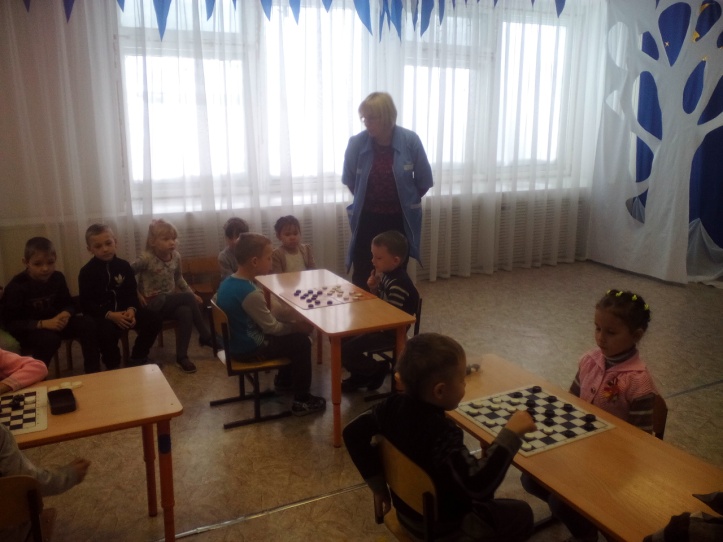 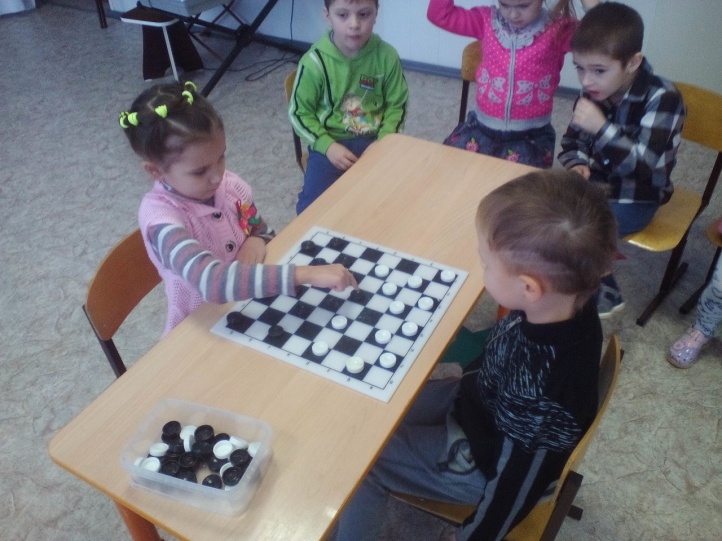 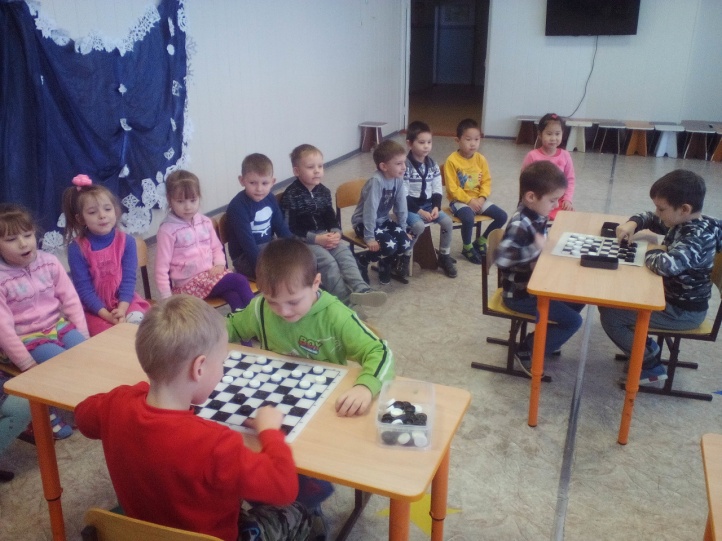 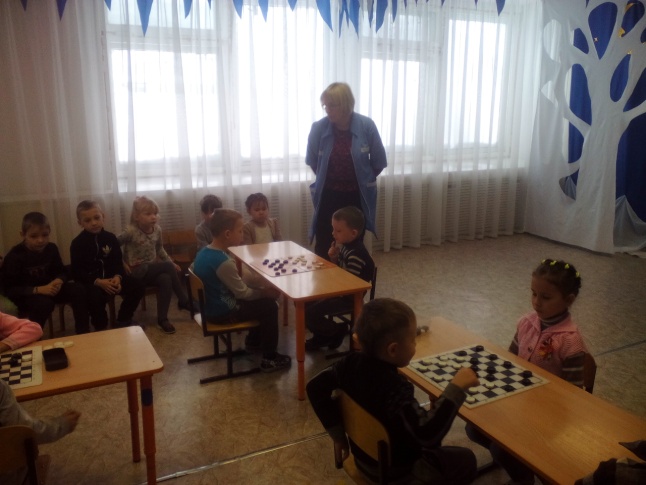 